FEDERATION  ALGERIENNE de FOOTBALL.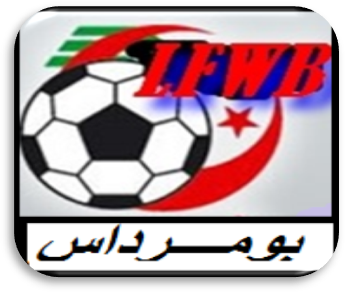 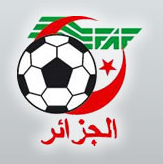 federationalgerienne de footballligue de  football de la wilaya de boumerdes                  Bureau de Ligue seance du 17.10.2019Réunion statutaire et mensuelle du bureau de ligue :  La séance fut ouverte à 15h00 par Mellela  présidente/intérim  de la  ligue, après avoir souhaité  la bienvenue à l’ensemble des membres présents, elle passe la parole au secrétaire général, qui donne lecture du courrier.Secrétariat généralI/ Courrier inter session.FAF :   **rééquilibrage des groupes : la fédération algérienne de football tient à rappeler que conformément à l’article 71 alinéa 2 des règlements généraux du football amateur   -« un club relégué ne peut en aucun cas être repêché ou remplacé par un autre club »Par conséquent le rééquilibrage des groupes s’opérera en respectant l’article en question **Nouveau département de coordination avec les ligues à été créé                                                    -responsable du département Mr.GUENDOUR Mohamed billel.        **Recensement d’information et publication sur site de la ligue :-Clubs engagés-calendrier toutes catégories-date de démarrage du championnat-pv homologation des stades-tableau des effectifs  des arbitres-statistiques mensuelle des licences-programmation  par journée-homologation  des rencontres  par journée-traitement des affaires litigieuses-tableau des classements par semaines et par catégories-pv mensuel réunion du bureau de ligue-pv des réunions hebdomadaires des commissions.** suivi des clubs : -Demande d’envoi des classements de la saison 2018/2019 ainsi que les modalités d’accession et de rétrogradation.**planning des réunions régionales FAF –ligues –clubs  en prévision de l’assemblée  générale extraordinaire de la FAF  prévue le 17.09.2019 pour approbation du nouveau système de compétition.**dérogation de paiement des frais d’engagement pour accepter les engagements de paiement émanant des autorités de wilaya en faveur des clubs toutes divisions confondues.** championnat des écoles de football : les écoles identifiées qui présentent leur reçu d’inscription sur la plate forme de la FAF, ne sont pas soumis au paiement des frais d’engagement pour la saison 2019/2020.** licences d’entraineurs de gardien de but : conformément  aux directives de la DTN , l’établissement des licences  d’entraineurs de gardiens de but aux  titulaires de diplômes fédéraux de gardiens de but niveau 1 et niveau 2.** dérogation de prolongation du démarrage du championnat honneur et pré honneur  au 19.10.2019.**Amendement de l’article 49 alinéa C des règlement des championnats de football amateur .Lors de sa réunion statutaire du 30.09.2019, le bureau fédéral à décidé de  mettre à niveau l’article 49 alinéa C du règlement du football amateur et l’article 69 alinéa C du code disciplinaire qui concernent le jet de fumigène ou de divers projectiles sur le terrain sans dommage  physique.*1e infraction :mise en gardeDivision honneur et pré honneur : une amende de cinq milles dinars (5000,00 DA) pour le ou les clubs des supporters fautifs*2e infraction : mise en gardeDivision honneur et pré honneur : une amende de dix milles dinars (10 000,00 DA) pour le ou les clubs des supporters fautifs.3e infraction : un match à huit clos pour le ou les clubs des supporters  fautifsDivision honneur et pré honneur : une amende de dix milles dinars (10 000,00 DA) pour le ou les clubs des supporters fautifs.** Procès-verbal de l’assemblée générale réunie en session extraordinaire. « L’assemblée générale a adopté à la majorité absolue des membres présents le nouveau système de compétition dans sa deuxième variante avec entrée en vigueur à partir de la saison 2020  -  2021. » **forfait jeunes catégories :            Faisant suite à la décision du bureau fédéral du 21.01.2018 , nous tenons à vous rappeler les dispositions suivantes concernant les forfaits chez les jeunes catégories.-si une équipe de jeunes d’un club déclare délibérément , abandonne le terrain ou refuse de participer à une rencontre , le club encourt les sanctions suivantes :-*- défalcation d’un point (01) à l’équipe seniors après le troisième forfait,-*- une amende de : -club de football professionnel (L1 et L2 ) : soixante mille dinars (60.000,00 DA)-division nationale et inter régions : quarante mille dinars (40 000,00 DA ) -divisions régionales : trente mille dinars (30.000,00 DA)-division honneur et pré honneur : quinze mille dinars ( 15 000,00 DA ).                        Les cas de force majeure seront traités par les organes juridictionnels conformément aux dispositions prévues par l’article 119 du règlement des championnats des catégories jeunes.LFRA : concours au grade d’arbitre régional :             Liste des arbitres non admis au concours de passage au grade d’arbitre régional session 1 mai 2019 pour cause d’absence ou abondons lors des tests physiques FIFA organisé le 31.08.2019 au stade d’athlétisme de bordj el kiffan.  BOUKACEM Daoud    - absence  KHELLADI Amine   - abondon.     DTR/**- Programme de prospection  des jeunes  pour les journées  du vendredi et samedi  18  et 19 .10.2019.CLUBS** JSHM : demande de report de rencontre CRBK-JSHM DU 19.10.2019. Commission  de disciplineSéance du 22.10.2019  Etait présent :    - BENAZIZ  said   :   Président                                            -   DEBBARI  hamid :   membre Ordre du jour : -Courrier                             -audition                                                                                                                                                          -Traitement Des Affaires- DiversI-COURRIER    - Rapport arbitre  rencontre FCA-OSM   du 19.10.2019  en seniorsRAITEMENT DES AFFAIRES- -Affaire n° 001 rencontre   NRBSD-MBH  du 19.10.2019  en seniors** TISEMLANE Abdelhakimlic n° 350203 (MBH) avertissement pour anti jeu  **BENGANA Saadlic n°350206  (MBH ) avertissement pour  anti jeu**SIAD Ahmed lic  n°350345  (NRBSD ) avertissement pour  anti jeu** DJAOUTI Abdeldjalil  lic  n° 350356(NRBSD ) avertissement pour  anti jeu-Affaire n° 002  rencontre USHA-OOM  du 19.10.2019  en seniors.**ZOUGGARI Mustaphan° 350061(OOM) avertissement pour  anti jeu**ZOUGGARI Abdelkader n° 350052(OOM) avertissement pour  anti jeu**TABOUCHOUNT Farid Laid n° 350058(OOM) avertissement pour  anti jeuAffaire n° 003  rencontre ESOB-JSBA  du 19.10.2019  en seniors.**AKLIL Hichem n° 350335 (ESOB) 01 Match de suspension ferme  pour Cumul de carton  (art103).**ZITOUNI Mohamed lic n°350303 (JSBA) 01 Match de suspension ferme  pour Cumul de carton  (art103).**LASSOUAG Mohamed  anis  lic n°350310 (JSBA) avertissement pour  anti jeu**BAIZID Youcef    lic n°350337 (ESOB) avertissement pour  anti jeu**BADACHE RABAH    lic n°350325 (ESOB) avertissement pour  anti jeu **KACI Ahmed  lic n°350324 (ESOB) avertissement pour  anti jeu-Affaire n° 004  rencontre  OB-DRBC   du 19.10.2019  en seniors**ZANAZ Nabil   lic n° 350091  (OB) avertissement pour anti  jeu **MOHAMED Dahmane hamza   lic n° 350008 ( DRBC) avertissement pour anti  jeu -Affaire n° 005  rencontre  FCA-OSM  du 19.10.2019  en seniors**EL KOURICHI Mohamedn° 350039 (FCA) 01Matchs de suspension ferme et 1000,00 DA d’amende pour CD  (art :101)**CHETTAB Anisn° 350026 (FCA) avertissement pour anti jeu**BELAZOUZ Ayache    lic n°350036 (FCA) avertissement pour  jeu dangereux**DJENANE WALID  n° 350268 (OSM) avertissement pour anti jeu**ABDOUS Abdeslam n° 350260  (OSM ) ) 01Matchs de suspension ferme et 1000,00 DA d’amende pour CD  (art :101)**YBSET WAHID  n° 350259 (OSM) avertissement pour anti jeu**HAMADACHE Mohamed  n° 350276 (OSM) avertissement pour  jeu dangereux.**RIAL  Nabil  n° 350267 (OSM) avertissement pour jeu dangereux** amende de 1000,00 DA à l’équipe OSM pour conduite incorrecte.--Convocation à la commission de discipline pour audition le 29.10.2019 à 14h00.** les joueurs EL KOURICHI Mohamed et OURCHANE Hamid( FCA)-Affaire n° 006 rencontre  ASD - IRCB  du 19.10.2019  en seniors**NAIT ALI CHAMSEDINE  n° 350188  (ASD ) avertissement pour anti jeu**MEKFOUDJI Abdenacer   lic n°350005( IRCB) avertissement pour anti  jeu **TIMACHMACHINE  Fadin° 350019 (IRCB) avertissement pour anti jeu**HAMADAT Brahimn° 350012 (IRCB ) avertissement pour anti jeu**TSALA Adeln° 350016 (IRCB  ) 01Matchs de suspension ferme et 1000,00 DA d’amende pour CD  (art :101)-Affaire n° 007  rencontre  JSOA -EST  du 19.10.2019  en seniors**CHELLIL Amarlic n° 350100 (JSOA ) avertissement pour anti  jeu **BENAZOUZ Dherrarn° 350069 (EST ) avertissement pour anti jeu -Affaire n° 008  rencontre  RKEK -MCB  du 19.10.2019  en seniors**KHALDI Lounes    lic n° 350005 (RKEK ) avertissement pour anti  jeu **OSMANI Mohamed   lic n° 350017(RKEK) avertissement pour   jeu dangereux**TCHALABI Aimene   lic n° 350155 (MCB) avertissement pour   jeu dangereux**BENLAHDJEL Rafik    lic n° 350156 (MCB ) avertissement pour anti  jeu -Affaire n° 009  rencontre  BOH –USBN   du 19.10.2019  en seniors**BEREKOUCHE Zakaria    lic n° 350144  (BOH ) 01 Match de suspension, ferme pour cumul de carton   ( art : 103)**CHETTAH  Fares   lic n° 350142 IRBOH) avertissement pour  anti jeu **HAMMADOU Sid ahmed   lic n° 350140  (IRBOH) avertissement pour  anti jeu **KHOUNI Massinissa    lic n° 350089 (MCB ) avertissement pour anti  jeu  COMMISSION DE L’ARBITRAGE Séance du lundi 21.10.2019MEMBRES  PRESENTS :AFRAOUCENE RABAH KERROUCHE Brahim.  ORDRE DU JOUR :EXAMEN DU COURRIER.DESIGNATION1-EXAMEN DU COURRIERS :    -Rapport de l’arbitres   rencontre FCA-OSM   du 19.10.2019  en seniorsStage pour la formation d’arbitres.La ligue organise un stage de formation d’arbitres au mois de décembre 2019.Les intéressés  peuvent déposer leur demande auprès du secrétariat de la ligue tous  les jours ouvrables de 09 h00 à 16h00.REUNION TECHNIQUE :                         L’ensemble des arbitres sont convoqués pour la  réunion technique du jeudi 31.10.2019. Présence indispensable.3-DESIGNATIONS :Il a été procédé à la désignation des arbitres pour les rencontres du 26.10.2019    de la  division Honneur et pré-honneur seniors.Séance du 21.10.2019Etaient présents : Mr AKKOUCHE Med                    Président.Mr.LIMAMkamelMembreMr.HEDJABAhceneMembreORDRE DU JOURcourrier2- Homologation des résultats3-traitement des affaires4-Désignation2/Courrier-correspondance FAF relative aux forfaits des équipes de jeunes.-correspondance JSHM pour le report de la rencontre CRBK-JSHM du 19.10.2019 :regret.     03/ Homologation résultats  de la 1ème journée  du 19.10.2019  en Séniors: DIVISION HONNEUR-Homologationrésultats de la 1è journée  19.10.2019  en Séniors: DIVISION  PRE HONNEURTraitement des affaires-AFFAIRES N°01 / Rencontre CRBK-JSHM « seniors » du 19.10.2019. -attendu que la rencontre n’a pas eu lieu- attendu que l’équipe JSHM n’a pas présenté de licences                     En application de l’article 62 ( phase aller)** match perdu à l’équipe  JSHM pour attribuer le gain de la rencontre à l’équipe CRBK qui marque 03 pts et un score de 3buts à 0.** défalcation de 03 pts à l’équipe seniors .**amende de 5000 DA à l’équipe JSHM.-AFFAIRES N°02/ Rencontre  WRKD –AZZ  « seniors » du 19.10.2019. -attendu que la rencontre n’a pas eu lieu- attendu que Les deux  équipesn’ont pas présentées de licences                     En application de l’article 62 ( phase aller)** match perdu pour les deux  équipes** défalcation de 03 pts aux deux   équipes .**amende de 5000 DA à l’équipe WRKD.**amende de 5000 DA à l’équipe AZZ.-AFFAIRES N°03 / Rencontre WRBSM-WRI  « seniors » du 19.10.2019. -attendu que la rencontre n’a pas eu lieu- attendu que l’équipe WRI n’a pas présenté de licences                     En application de l’article 62 ( phase aller)** match perdu à l’équipe  WRI  pour attribuer le gain de la rencontre à l’équipe WRBSM  qui marque 03 pts et un score de 3buts à 0.** défalcation de 03 pts à l’équipe seniors du WRI .**amende de 5000 DA à l’équipe WRI.ProgrammationDIVISION HONNEur3e journée phase ALLER.SENIORSSamedi 02.11.2019DIVISION P/HONNEUR 3EjournéePHASE ALLERSENIORSSAMEDI  02.11.2019.              ** CATEGORIES JEUNES **** Composantes des groupes jeunes catégories.Groupe :  EST.Groupe : CENTREGroupe :OUEST1-ASDellys                                        1-OSi Mustapha                        1-MBHammadi2-NRBSidi Daoud                             2-WRBSi Mustapha                  2-ESOuled Brahim 3-ESBaghlia                                      3-USHadj AHMED                   3-JSHmakhfi4-ESTaouerga                                    4-AZZaatra    4-BOHeddadj5-JSOuled Aissa.                               5-JSBeni Amrane                      5-RMBoudiaf6-USBNaciria                                    6-CMBThenia                           6-CRBKeddara7-WRIsser                                          7-OBoumerdes                          7-OKherouba8-WRKDjinet        8-DRBCorso       8-FCArbattache9-USChabet.          9-MCBoudouaou                      9-OOMoussa  10-IRCBoudouaou                   10-RKEKhechna.Calendrier  Groupe EST.Calendrier  Groupe CENTRE.Calendrier  Groupe OUEST.DESIGNATION CATEGORIES JEUNES1e journée PHASE allerGROUPE  est :VENDREDI 01.11.2019SAMEDI  02.11.2019EX/USC	GROUPE  CENTRE    :    VENDREDI    01.11.2019Groupe OUEST.VENDREDI 01.11.2019.Direction technique de  wilaYASéance du 20.10.2019Etaient présents :-Tonkin Abdelkrim-ouahab mohamed-agoumallah ali-fekir salem-boushaki amine-gouiri  sofianeOrdre du jour :                    ** Compte rendu de la prospection du DTW                   ** licences octroyées aux entraineurs                   ** journée pédagogique du 26.10.2019.                     Le DTW a procédé à une prospection dans les catégories jeunes  U17 et U15 Pour le compte de  la DTR , lors du match  JSBM –MBB  tenu à bordj menaiel.               Liste des joueurs présélectionnés  au profit de la  DTR.U17.   MBB.                                                                             U17  JSBM  – BENAOUDJA Abderaouf                                            -BELKACEM  Rabah-  DERRADJ Younes                                                         -REDOUANI   Chamseddine-REZZOUG Abdellah                                                       -KALEM FouadU15                                                                                            U15-DRAIE       Youcef                                                           -ZITOUNI  Yasli-LATEF  Rayache                                                             -BELKAID  AMINE-ZOUAR  Zineddine                                                         -BOURNISSA   Zakaria                                                                                              -BENKHALI  Sid  ahmed      **Des licences d’entraineurs ont été octroyées à messieurs :1-SNAOUI  Fateh  (ASD       seniors )2-KHELILI  el Hadi  ( FCA  seniors )3-FAZAZ Nopureddine  (OB  seniors )4-BOUHAFAD  Rabah (OOM  seniors)5-OUACIF Said  ( WRBSM  U17 )6-BOUGHOUFALA  Said  ( FCA  U19)7-BENHAOUA Mohamed U 17)** la journée  pédagogique  au profit des  entraineursstagiaires  DFE1 sera  organisée le 26.10.2019  à la salle CLS de  Boumerdes  à partir de 10h00.Etaient présents :Absents :CHACHAOUA  FADHILA           présidente/intérimBENAZIZ   SAID   absent   excusé   KENTOUR  BOUALEM                 SGCHERIF MOHAND LARBITONKIN ABDELKRIMTIMIZAR  ABDERRAHMANEAKKOUCHE MOHAMEDTIMACHMACHINE  ABDELHAKOUKIL HAMZA    DEBBARI  Hamid  TAFNI  REDAKERROUCHE  BRAHIMOUAHAB MOHAMEDRENCONTRESRESULTATSRENCONTRESRESULTATSESB-CMBT1-2ESOB-JSBA1-1NRBSD-MBH1-1USHA-OOM1-2OB-DRBC0-0FCA-OSM0-1    ASD-IECB     2-1    ASD-IECB     2-1    ASD-IECB     2-1    ASD-IECB     2-1RENCONTRESRESULTATSRENCONTRESRESULTATSCRBK-JSHMNJJSOA-EST3-5RKEK-MCB0-2WRKD-AZZNJBOH-USBN2-1WRBSM-WRINJLIEURENCONTRECATEGORIEHORAIREarbitresBAGHLIA ESB-JSBASENIORS14H30SIDI-DAOUDNRBSD-ESOBSENIORS14H30ARBATTACHEFCA-CMBTSENIORS14H30BOUMERDES MeriouliOB-MBHSENIORS14H30ZEMOURIUSHA-OSMSENIORS14H30DELLYSASD-DRBCSENIORS14H30BOUDOUAOUIRCB-OOMSENIORS14H30LIEURENCONTRECATEGORIEHORAIREarbitresKEDDARACRBK-WRISENIORS14 H30K.KHECHNARKEK-JSHMSENIORS14 H30DELLYSWRKD-ESTSENIORS14 H30ARBATTACHEBOH-MCBSENIORS12H00BAGHLIAUSBN-AZZSENIORS14 H30SIDI DAOUDJSOA-WRBSMSENIORS12 H00EXEMPT1 JrUSCASD-JSOANRBSD-USBNESB-ESTWRKD-WRI2 JrJSOAWRI-USCEST-WRKDUSBN-ESBASD-NRBSD3 JrWRINRBSD-JSOAESB-ASDWRKD-USBNUSC-EST4 JrESTJSOA-WRIUSBN-USCASD-WRKDNRBSD-ESB5 JrUSBNESB-JSOAWRKD-NRBSDUSC-ASDWRI-EST6 JrASDJSOA-ESTUSBN-WRINRBSD-USCESB-WRKD7 JrNRBSDWRKD-JSOAUSC-ESBWRI-ASDEST-USBN8 JrESBJSOA-USBNASD-ESTNRBSD-WRIWRKD-USC9 JrWRKDUSC-JSOAWRI-ESBEST-NRBSDUSBN-ASD1 JrJSBA-CMBTOB-MCBIRCB-AZZOSM-WRBSMUSHA-DRBC2 JrCMBT-DRBCWRBSM-USHAAZZ-OSMMCB-IRCBJSBA-OB3 JrOB-CMBTIRCB-JSBAOSM-MCBUSHA-AZZDRBC-WRBSM4 JrCMBT-WRBSMAZZ-DRBCMCB-USHAJSBA-OSMOB-IRCB5 JrIRCB-CMBTOSM-OBUSHA-JSBADRBC-MCBWRBSM-AZZ6 JrCMBT-AZZMCB-WRBSMJSBA-DRBCOB-USHAIRCB-OSM7 JrOSM-CMBTUSHA-IRCBDRBC-OBWRBSM-JSBAAZZ-MCB8 JrCMBT-MCBJSBA-AZZOB-WRBSMIRCB-DRBCOSM-USHA9 JrUSHA-CMBTDRBC-OSMWRBSM-IRCBAZZ-OBMCB-JSBA1 JrMBH-ESOBCRBK-OKFCA-RMBOOM-BOHRKEK-JSHM2 JrESOB-JSHMBOH-RKEKRMB-OOMOK-FCAMBH-CRBK3 JrCRBK-ESOBFCA-MBHOOM-OKRKEK-RMBJSHM-BOH4 JrESOB-BOHRMB-JSHMOK-RKEKMBH-OOMOK-FCA5 JrFCA-ESOBOOM-CRBKRKEK-MBHJSHM-OKBOH-RMB6 JrESOB-RMBOK-BOHMBH-JSHMCRBK-RKEKFCA-OOM7 JrOOM-ESOBRKEK-FCAJSHM-CRBKBOH-MBHRMB-OK8 JrESOB-OKMBH-RMBCRBK-BOHFCA-JSHMOOM-RKEK9 JrRKEK-ESOBJSHM-OOMBOH-FCARMB-CRBKOK-MBHstadesrencontrescatégoriesHORAIRESarbitresDELLYSASD-JSOAU1709H00DELLYSASD-JSOAU1511H00DELLYSASD-JSOAU1914H00SIDI DAOUDNRBSD-USBNU1709H00SIDI DAOUDNRBSD-USBNU1511H00SIDI DAOUDNRBSD-USBNU1914H00BAGHLIAESB-ESTU1709H00BAGHLIAESB-ESTU1511H00BAGHLIAESB-ESTU1914H00lieurencontrescatégoriesHORAIRESarbitresDELLYSWRKD-WRIU1709H00DELLYSWRKD-WRIU1511H00DELLYSWRKD-WRIU1913H00lieurencontrescatégoriesHORAIRESarbitresBENI AMRANEJSBA-CMBTU1709H00BENI AMRANEJSBA-CMBTU1511H00BENI AMRANEJSBA-CMBTU1914H00BOUMERDESOB-MCBU1709H00BOUMERDESOB-MCBU1511H00BOUMERDESOB-MCBU1914H00BOUDOUAOUIRCB-AZZU1709H00BOUDOUAOUIRCB-AZZU1511H00BOUDOUAOUIRCB-AZZU1914H00SI MUSTAPHAOSM-WRBSMU1709H00SI MUSTAPHAOSM-WRBSMU1511H00SI MUSTAPHAOSM-WRBSMU1914H00ZEMOURIUSHA-DRBCU1709H00ZEMOURIUSHA-DRBCU1511H00ZEMOURIUSHA-DRBCU1914H00lieurencontrescatégoriesHORAIRESarbitresHAMMADIMBH-ESOBU1709H00HAMMADIMBH-ESOBU1511H00HAMMADIMBH-ESOBU1914H00KEDDARACRBK-OKU179H00KEDDARACRBK-OKU1511H00U1914H00U1709H00ARBATTACHEFCA-RMBU1511H00U1914H00O.MOUSSAOOM-BOHU1709H00U1511H00U1914H00K.KHECHNARKEK-JSHMU1709H00K.KHECHNARKEK-JSHMU1511H00K.KHECHNARKEK-JSHMU1914H00